21st  SG Meeting. South Gas Regional Initiative19th February 2014, from 10:30 h to 14:00 hCNMC premises, Alcalá 47 - 28014 Madrid, Spain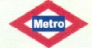          Banco de EspañaDRAFT AGENDA10:30-10:35OpeningWelcomeAgenda and minutes of the last meeting (for approval)10:35 – 12:30Capacity Allocation Mechanism 2014 OSP ST between France and Spain (for information by TSOs)Status of regulatory framework to develop auctions in the Region (for information by Regulators)Arrangement for the first auction (for information by TSOs)Using PRISMA: training session, shipper’s registration. Auction details for yearly products: capacity offered, bidding rounds, price steps, contracts, etc.12:30-12:50Congestion Management ProceduresSupervision of CMP implementation in the SGRI (for information by Regulators)12:50-13:10Iberian Gas Hub: update on the study on models for integration of the Spanish and Portuguese gas markets (for information by Regulators)13:10-13:30Next NC implementation (for discussion)Balancing and Interoperability: implementation priorities (for information by TSOs)13:30-13:50Infrastructures: 2013 South Gas Regional Investment Plan (GRIP) (for information by TSOs) Regulators’ opinion on 2013 GRIP (for information by Regulators)13:50-14:00AOB and next meetings